                                                                        มกราคม 2563เรื่อง  การฝึกอบรมเพื่อเสริมสร้างสมรรถนะการบริหารจัดการขยะมูลฝอยเรียน  ผู้ว่าราชการจังหวัด ทุกจังหวัดสิ่งที่ส่งมาด้วย  สำเนาหนังสือกรมควบคุมมลพิษ ด่วนที่สุด ที่ ทส 0304/543 ลงวันที่ 17 มกราคม 2563
                    จำนวน 1 ชุด		ด้วยกรมส่งเสริมการปกครองท้องถิ่นได้รับแจ้งจากกรมควบคุมมลพิษว่าได้กำหนด
จัดการฝึกอบรมเพื่อเสริมสร้างสมรรถนะการบริหารจัดการขยะมูลฝอย ระหว่างวันที่ 3 – 5 กุมภาพันธ์ 2563 
ณ โรงแรม ดิ เอมเมอรัลด์ กรุงเทพมหานคร โดยมีกลุ่มเป้าหมายประกอบด้วย ผู้แทนจากสำนักงานสิ่งแวดล้อมภาคที่ 1 – 16 สำนักงานทรัพยากรธรรมชาติและสิ่งแวดล้อมจังหวัด 76 จังหวัด และสำนักงานส่งเสริม
การปกครองท้องถิ่นจังหวัด 76 จังหวัด โดยกรมควบคุมมลพิษจะรับผิดชอบค่าใช้จ่ายในการฝึกอบรม 
คือ ค่าอาหารในระหว่างการฝึกอบรม (ค่าอาหารกลางวัน ค่าอาหารว่างและเครื่องดื่ม ตอนเช้าและตอนบ่าย) ค่าที่พักจำนวน 2 คืน (ระหว่างวันที่ 3 – 5 กุมภาพันธ์ 2563) สำหรับค่าใช้จ่ายในการเดินทาง และค่าใช้จ่ายอื่น ๆ ของผู้เข้าร่วมการฝึกอบรมฯ ให้เบิกจ่ายจากต้นสังกัด รายละเอียดปรากฏตามสิ่งที่ส่งมาด้วย	กรมส่งเสริมการปกครองท้องถิ่นพิจารณาแล้วเห็นว่า เพื่อให้การฝึกอบรมดังกล่าวเป็นไปด้วยความเรียบร้อยและบรรลุวัตถุประสงค์ จึงขอความอนุเคราะห์จากจังหวัดมอบหมายให้ท้องถิ่นจังหวัดหรือเจ้าหน้าที่
ที่เกี่ยวข้อง จำนวน 1 ท่าน เข้าร่วมการฝึกอบรม และขอให้จัดส่งแบบตอบรับเข้าร่วมการฝึกอบรมฯ 
ไปยังกรมควบคุมมลพิษโดยตรง ภายในวันที่ 23 มกราคม 2563 ทางโทรสารหมายเลข 0 2298 5398 หรือจดหมายอิเล็กทรอนิกส์ may_we18@hotmail.com ทั้งนี้ กรมควบคุมมลพิษได้มอบหมายให้
นางสาวภัทรภร ศรีชำนิ นักวิชาการสิ่งแวดล้อมชำนาญการ หมายเลขโทรศัพท์ 0 2298 2483 
หมายเลขโทรศัพท์เคลื่อนที่ 09 8256 8837 เป็นผู้ประสานงาน  	จึงเรียนมาเพื่อโปรดพิจารณา						 ขอแสดงความนับถือ                 อธิบดีกรมส่งเสริมการปกครองท้องถิ่นกองสิ่งแวดล้อมท้องถิ่นกลุ่มงานสิ่งแวดล้อม
โทร. ๐-๒๒41-9000  ต่อ 2112 โทรสาร 0-2241-2066ว่าที่ ร.ต.ก้องเกียรติ  นัยนาประเสริฐ  โทร 08-5788-3497ที่ มท ๐๘20.2/ว				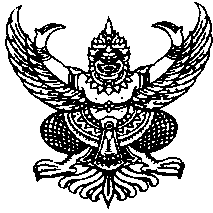 กรมส่งเสริมการปกครองท้องถิ่นถนนนครราชสีมา เขตดุสิต กทม. 10300